ESS Unit 1 Nature of Science Study Guide Asking Questions, Observations, & Earth’s System InteractionsAsking Good Scientific Questions Good scientific questions are defined, measurable, and controllable.Variables Practice Problems:Amanda had trouble finishing her homework. She’d sit at her desk in her bedroom and stare at her book, but her mind would wander and she couldn’t finish her work. She wondered if she would finish if she turned off all of the distractions around her. She got her homework together and turned off the TV and all of the other things in her room that made noise- making her room silent. She predicted that eliminating “background noise” would help her finish more homework problems.What is the testable Scientific Question?: _____________________________________________________________________________________________________________________________________________________________________________________________Joey-Jo-Jo got grounded by his parents because he was being a distraction in science class instead of doing his work. He wondered if moving his seat to the front of the class would help him pay attention and receive higher scores on assignments. What is the Testable Scientific Question?: _______________________________________________________________________________________________________________________________________________________________________________SpongeBob and his Bikini Bottom pals have been busy doing a little research. Read the description for each experiment and answer the questions. Mr. Krabbs wants to make Bikini Bottoms a nicer place to live. He has created a new sauce that he thinks will reduce the production of body gas associated with eating crabby patties from the Krusty Krab. He recruits 100 customers with a history of gas problems. He has 50 of them (Group A) eat crabby patties with the new sauce. The other 50 (Group B) eat crabby patties with sauce that looks just like new sauce but is really just mixture of mayonnaise and food coloring. Both groups were told that they were getting the sauce that would reduce gas production.Two hours after eating the crabby patties, 30 customers in group A reported having fewer gas problems and 8 customers in group B reported having fewer gas problems. What is the testable scientific question? _____________________________________________________________________________________________________________________________________________________________________________________Observations & Inferences PracticeExamine the photo.  Write down 2 or more inferences and observations for each category.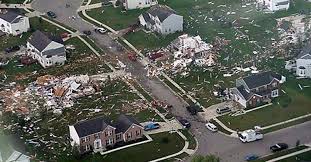 Earth’s System Interactions PracticeExamine the photo.  Explain what is part of each sphere: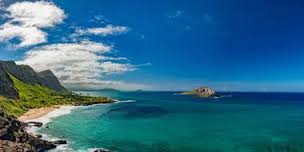 Examine the photo and describe possible interactions between the 4 Earth systems.NOT GOOD SCIENTIFIC QUESTIONSBased on values or opinions like what people believe is right or wrong, or beautiful or ugly. 
GENERAL SCIENTIFIC QUESTIONSFACT FINDING and EASY TO ANSWER
Example: “What makes a seed grow?” GOOD SCIENTIFIC QUESTIONSCan be answered by direct observations or with scientific toolsCan be answered by investigation or experiment. Example of a good scientific question: “What effect does the amount of water have on radish seed germination?”HOW TO ASK A SCIENTIFIC QUESTION“How does ______ affect ________?”“What is the relationship between _______ and ________?” “What factors cause _______ to _______?” “What effect does ______ have on ______?”Remember the question goes “How does independent variable affect the dependent variable?”Inferences (what you think or why a possible explanation)Qualitative ObservationsAdjectivesQualitiesQuantitative ObservationsNumbersMeasurementQuantity